LES PASSEJAÏRES DE VARILHES                    				  	 FICHE ITINÉRAIRETARASCON n° 52"Cette fiche participe à la constitution d'une mémoire des itinéraires proposés par les animateurs du club. Eux seuls y ont accès. Ils s'engagent à ne pas la diffuser en dehors du club."Date de la dernière mise à jour : 11 février 2021La carte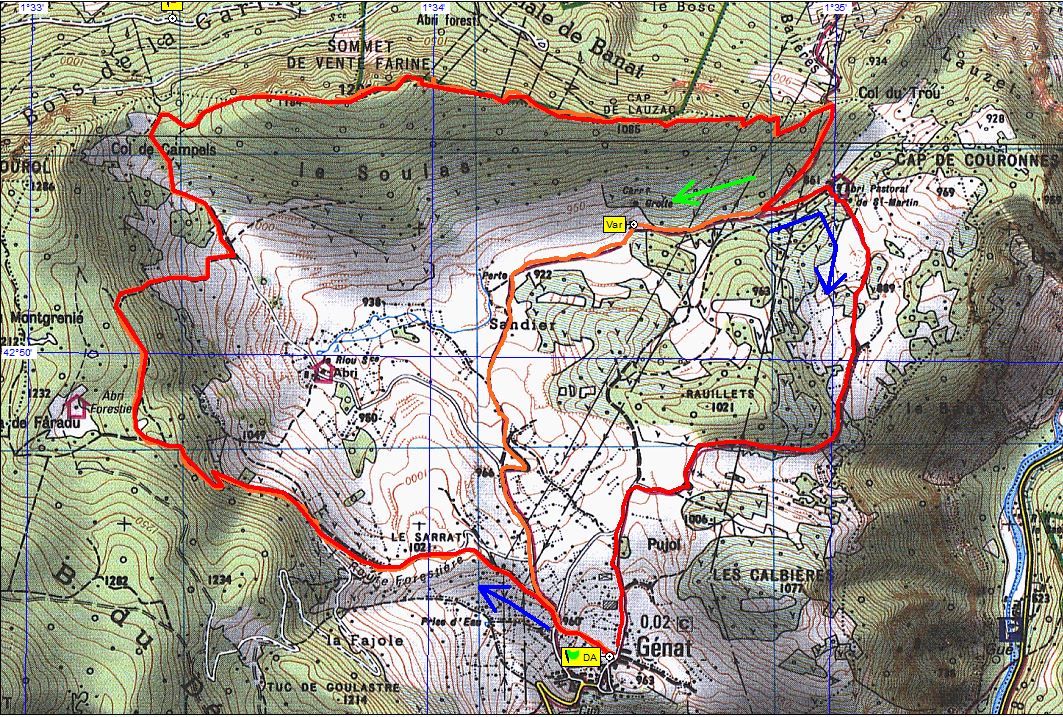 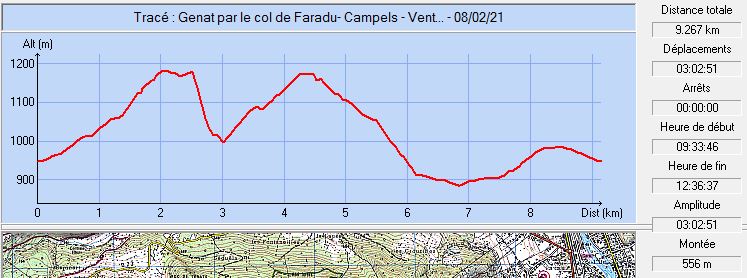 Commune de départ et dénomination de l’itinéraire : Génat – Parking public au Nord-Est du village, place de Berduc – Le Pla de Feradu et le sommet de Vente Farine en circuit depuis Génat Date, animateur(trice), nombre de participants (éventuel) :03.02.2021 - J. Decker – 12 participants L’itinéraire est décrit sur les supports suivants : Site internet : http://www.photosariege.com/2019/01/genat-sommet-de-vente-farine.htmlClassification, temps de parcours, dénivelé positif, distance, durée :Marcheur – 3h30 – 450 m – 9,3 km – ½ journée     Balisage : Jaune et panneaux directionnels sauf entre les cols de Montgrenié et CampelsParticularité(s) : Site ou point remarquable :Le plateau de Génat, une curiositéLes points de vue sur les vallées et les sommets voisins depuis le cheminement en crête entre le sommet de Vente Farine et le Col du Trou.Le dolmen de La PlagneTrace GPS : Oui Distance entre la gare de Varilhes et le lieu de départ : 35 kmObservation(s) : Après le Pla de Feradu, on chemine toujours dans la hêtraie, plein Nord, en bordure de plateau jusqu’à hauteur du col de Montgrenié. Là, il faut suivre le chemin qui plonge à droite jusqu’à la clairière où on trouve le chemin venant de la cabane du Riou et conduisant au col de Campels. Attention, en 2021, le deuxième groupe n’a pas repéré le chemin plongeant vers la clairière et à poursuivi tout droit, toujours au Nord jusqu’au col de Campels (Pas de chemin tracé, pas de balisage, progression difficile).Peu après le col du Trou, on peut revenir à Génat par une variante passant par Sandier (En orange sur la carte). La distance parcourue et le dénivelé sont inchangés. En 2021 les participants formaient deux groupes marchant à distance (Mesures de distanciation liées à l’épidémie de Coronavirus). Le premier a emprunté le parcours "classique" passant par le dolmen de la Plagne. Le deuxième a emprunté la variante.